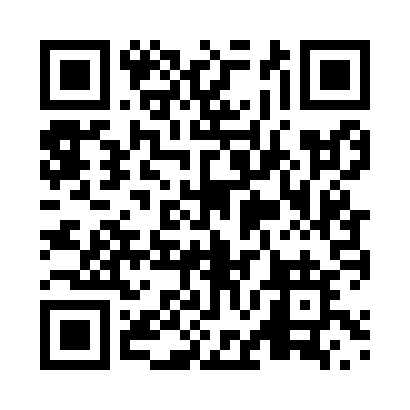 Prayer times for Ashby, Nova Scotia, CanadaMon 1 Jul 2024 - Wed 31 Jul 2024High Latitude Method: Angle Based RulePrayer Calculation Method: Islamic Society of North AmericaAsar Calculation Method: HanafiPrayer times provided by https://www.salahtimes.comDateDayFajrSunriseDhuhrAsrMaghribIsha1Mon3:125:141:056:298:5610:572Tue3:135:141:056:298:5510:563Wed3:145:151:056:298:5510:554Thu3:155:161:056:298:5510:555Fri3:175:161:056:298:5410:546Sat3:185:171:066:298:5410:537Sun3:195:181:066:288:5310:528Mon3:205:191:066:288:5310:519Tue3:225:191:066:288:5210:5010Wed3:235:201:066:288:5210:4911Thu3:255:211:066:278:5110:4712Fri3:265:221:066:278:5110:4613Sat3:275:231:076:278:5010:4514Sun3:295:241:076:278:4910:4315Mon3:315:251:076:268:4810:4216Tue3:325:261:076:268:4810:4117Wed3:345:271:076:258:4710:3918Thu3:365:281:076:258:4610:3819Fri3:375:291:076:248:4510:3620Sat3:395:301:076:248:4410:3421Sun3:415:311:076:238:4310:3322Mon3:425:321:076:238:4210:3123Tue3:445:331:076:228:4110:2924Wed3:465:341:076:228:4010:2825Thu3:485:351:076:218:3910:2626Fri3:495:361:076:208:3710:2427Sat3:515:381:076:208:3610:2228Sun3:535:391:076:198:3510:2029Mon3:555:401:076:188:3410:1830Tue3:575:411:076:178:3310:1731Wed3:595:421:076:178:3110:15